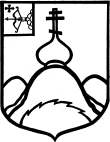 О внесении изменений в постановление администрации от 11.04.2017              № 26 «Об утверждении Положения о межведомственной комиссии        по признанию помещения  жилым помещением, жилого помещения непригодным  для проживания и многоквартирного дома аварийным                                          и подлежащим сносу или реконструкции»В соответствии с Жилищным кодексом Российской Федерации, Уставом муниципального образования Заринское сельское поселение Опаринского района Кировской области, в целях реализации на территории Заринского сельского поселения постановления Правительства Российской Федерации от 28.01.2006  № 47 "Об утверждении Положения о признании помещения жилым помещением, жилого помещения непригодным для проживания и многоквартирного дома аварийным и подлежащим сносу или реконструкции", администрация Заринского сельского поселения ПОСТАНОВЛЯЕТ:Внести в постановление администрации Заринского сельского поселения от 11.04.2017 № 26 «Об утверждении Положения о межведомственной комиссии по признанию помещения жилым помещением, жилого помещения непригодным для проживания и многоквартирного дома аварийным и подлежащим сносу или реконструкции» изменения следующего содержания:Приложение № 3 изложить в новой редакции.2. Контроль за исполнением настоящего постановления оставляю за собой. Заместитель главы администрации	Заринского сельского поселения				                   Н.В. Зыкова_____________________________________________________________ПОДГОТОВЛЕНОСпециалист администрацииЗаринского сельского поселения                                             А.Н.ЦелищеваРазослать: дело, прокуратура, информационный бюллетень, регистр, сайтПодлежит  опубликованию в Информационном бюллетене органов местного самоуправления муниципального образования Заринское сельское поселение Опаринского района Кировской области и официальном сайте органов местного самоуправления Опаринского района oparino-oms.ruПравовая экспертиза проведена:предварительная  заключительная  Экспертиза соответствияправилам оформления проведенаЦелищева Ангелина Николаевна8(83353)7-70-02Приложение № 3УТВЕРЖДЕНпостановлением администрацииЗаринского сельского поселенияОпаринского района Кировской областиот 11.03.2021  № 30С О С Т А Вмежведомственной комиссии муниципального образования Заринское сельское поселение по признанию помещения жилым помещением, жилого помещения непригодным для проживания и многоквартирного дома аварийным и подлежащим сносу или реконструкцииТАШАКОВА                       -  глава администрации Ирина Александровна            Заринского сельского поселения,                                                  председатель КомиссииЗЫКОВА                              - заместитель главы администрацииНадежда Викторовна            Заринского сельского поселения,                                                  заместитель председателя КомиссииЦЕЛИЩЕВА                        - специалист 2 категории администрацииАнгелина Николаевна            Заринского сельского поселения,                                                              секретарь  КомиссииЧлены комиссии:ПЕРМИНОВА                     - депутат Заринской сельской Думы Надежда Анатольевна           четвертого созыва (по согласованию)ПОДВОЛОКАЯ                  - директор МКУК Заринский ЦДБООксана ВалерьевнаШИБАНОВ                          - заместитель директора ООО «УК «Молома»Владимир Александрович            ШИТИКОВ                          - заведующий отделом жизнеобеспечением        Илья Николаевич                  населения, транспорта и связи                                                 администрации Опаринского района                                                 (по согласованию)АДМИНИСТРАЦИЯ ЗАРИНСКОГО СЕЛЬСКОГО ПОСЕЛЕНИЯ ОПАРИНСКОГО РАЙОНА КИРОВСКОЙ ОБЛАСТИПОСТАНОВЛЕНИЕАДМИНИСТРАЦИЯ ЗАРИНСКОГО СЕЛЬСКОГО ПОСЕЛЕНИЯ ОПАРИНСКОГО РАЙОНА КИРОВСКОЙ ОБЛАСТИПОСТАНОВЛЕНИЕАДМИНИСТРАЦИЯ ЗАРИНСКОГО СЕЛЬСКОГО ПОСЕЛЕНИЯ ОПАРИНСКОГО РАЙОНА КИРОВСКОЙ ОБЛАСТИПОСТАНОВЛЕНИЕАДМИНИСТРАЦИЯ ЗАРИНСКОГО СЕЛЬСКОГО ПОСЕЛЕНИЯ ОПАРИНСКОГО РАЙОНА КИРОВСКОЙ ОБЛАСТИПОСТАНОВЛЕНИЕ11.03.2021№30п. Заря п. Заря п. Заря п. Заря 